	КАРТА ПАРТНЕРА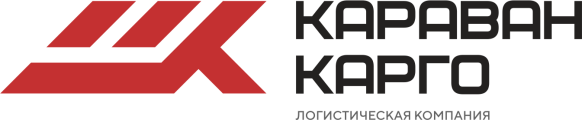 НаименованиеОбщество с ограниченной ответственностью«Транспортная компания «Караван-Карго»(ООО ТК «Караван-Карго»)Юридический адрес 680000, г. Хабаровск, ул. Гайдара 13, кв. 63Почтовый адрес /склад/офис680022, г. Хабаровск, ул. Воронежская 3, оф. 8Адрес жд тупика680023, г. Хабаровск, Республиканская 25ИНН/КПП2721233661/272101001Расчетный счет (р/с)40702810805280005920Банк получателяФ-Л ДАЛЬНЕВОСТОЧНЫЙПАО БАНКА «ФК ОТКРЫТИЕ»БИК040813704Корреспондентский счет (к/с)30101810908130000704Система налогообложенияобщая, является плательщиком НДСЖД Кодстанция Хабаровск-2ОКПО20012488ТГНЛ4836ЕЛС1005745050ОГРН1172724028608ОКВЭД49.41ОКАТО08401375000Тел/факс:8(4212) 670-444, 6666-18, 8-915-336-52-42e-mail:caravancargo@mail.ru / sale@caravankhv.ruадрес сайта в WWWhttp://caravankhv.ru/Исполнительный органГенеральный директор Усик Олег Васильевич, действует на основании Устава